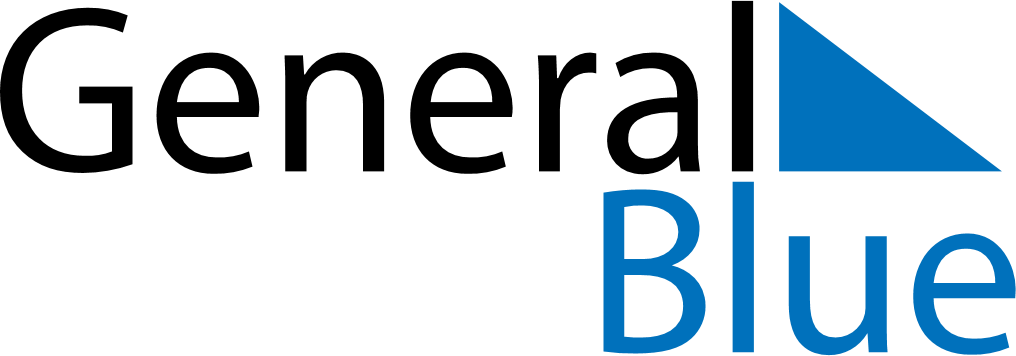 December 2024December 2024December 2024December 2024December 2024December 2024Mana, Guyane, French GuianaMana, Guyane, French GuianaMana, Guyane, French GuianaMana, Guyane, French GuianaMana, Guyane, French GuianaMana, Guyane, French GuianaSunday Monday Tuesday Wednesday Thursday Friday Saturday 1 2 3 4 5 6 7 Sunrise: 6:29 AM Sunset: 6:18 PM Daylight: 11 hours and 48 minutes. Sunrise: 6:30 AM Sunset: 6:18 PM Daylight: 11 hours and 48 minutes. Sunrise: 6:30 AM Sunset: 6:19 PM Daylight: 11 hours and 48 minutes. Sunrise: 6:31 AM Sunset: 6:19 PM Daylight: 11 hours and 48 minutes. Sunrise: 6:31 AM Sunset: 6:19 PM Daylight: 11 hours and 48 minutes. Sunrise: 6:31 AM Sunset: 6:20 PM Daylight: 11 hours and 48 minutes. Sunrise: 6:32 AM Sunset: 6:20 PM Daylight: 11 hours and 48 minutes. 8 9 10 11 12 13 14 Sunrise: 6:32 AM Sunset: 6:21 PM Daylight: 11 hours and 48 minutes. Sunrise: 6:33 AM Sunset: 6:21 PM Daylight: 11 hours and 48 minutes. Sunrise: 6:33 AM Sunset: 6:21 PM Daylight: 11 hours and 48 minutes. Sunrise: 6:34 AM Sunset: 6:22 PM Daylight: 11 hours and 47 minutes. Sunrise: 6:34 AM Sunset: 6:22 PM Daylight: 11 hours and 47 minutes. Sunrise: 6:35 AM Sunset: 6:23 PM Daylight: 11 hours and 47 minutes. Sunrise: 6:35 AM Sunset: 6:23 PM Daylight: 11 hours and 47 minutes. 15 16 17 18 19 20 21 Sunrise: 6:36 AM Sunset: 6:24 PM Daylight: 11 hours and 47 minutes. Sunrise: 6:36 AM Sunset: 6:24 PM Daylight: 11 hours and 47 minutes. Sunrise: 6:37 AM Sunset: 6:25 PM Daylight: 11 hours and 47 minutes. Sunrise: 6:37 AM Sunset: 6:25 PM Daylight: 11 hours and 47 minutes. Sunrise: 6:38 AM Sunset: 6:25 PM Daylight: 11 hours and 47 minutes. Sunrise: 6:38 AM Sunset: 6:26 PM Daylight: 11 hours and 47 minutes. Sunrise: 6:39 AM Sunset: 6:26 PM Daylight: 11 hours and 47 minutes. 22 23 24 25 26 27 28 Sunrise: 6:39 AM Sunset: 6:27 PM Daylight: 11 hours and 47 minutes. Sunrise: 6:40 AM Sunset: 6:27 PM Daylight: 11 hours and 47 minutes. Sunrise: 6:40 AM Sunset: 6:28 PM Daylight: 11 hours and 47 minutes. Sunrise: 6:41 AM Sunset: 6:28 PM Daylight: 11 hours and 47 minutes. Sunrise: 6:41 AM Sunset: 6:29 PM Daylight: 11 hours and 47 minutes. Sunrise: 6:42 AM Sunset: 6:29 PM Daylight: 11 hours and 47 minutes. Sunrise: 6:42 AM Sunset: 6:30 PM Daylight: 11 hours and 47 minutes. 29 30 31 Sunrise: 6:43 AM Sunset: 6:31 PM Daylight: 11 hours and 47 minutes. Sunrise: 6:43 AM Sunset: 6:31 PM Daylight: 11 hours and 47 minutes. Sunrise: 6:44 AM Sunset: 6:32 PM Daylight: 11 hours and 47 minutes. 